King Street Primary & Pre - SchoolHigh Grange Road SpennymoorCounty DurhamDL16 6RA                                                                                                                                         Telephone: (01388) 8160781 Email: kingstreet@durhamlearning.net         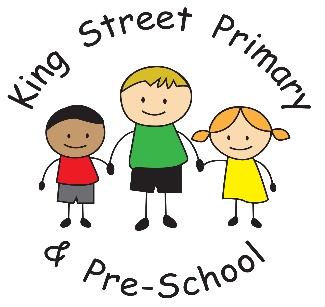 12th January 2018Dear Parent/Carer,Happy New Year to you all. I hope you had a wonderful Christmas break and had to chance to relax and recuperate. The children have returned with enthusiasm and energy and are looking forward to the new term. It was lovely to see the children in assembly on Monday, looking very smart in school uniform with smiles on their faces. We have had a huge improvement this week in the number of children who are late and I am really pleased that we are able to work together on this issue as it is so disruptive to both the child who is late and the other children in class. Late children usually try and creep into class unnoticed but this can prove very difficult with 30 sets of eyes watching! We will be continuing our drive towards being ‘Perfectly Punctual’ and we will always notify you as a parent if your child has been arriving late for school. This drive also continues to improve our school attendance. We still have a few children who are regularly absent and are not informed by parents as to why this is. We are now working very closely with the Local Authority and One Point to support parents of children who have attendance below 96% to ensure they can improve attendance rates and give their child the best opportunity to succeed. Punctuality-5 minutes late every morning = nearly half an hour of lessons missed every week. 10 minutes late every morning = nearly one hour of lessons missed every week. 5 minutes late every morning = nearly 6 hours of lessons missed every term. 5 minutes late every morning = nearly 12 hours of lessons missed every term. 5 minutes late every morning = nearly 1 week of lessons missed every year. 5 minutes late every morning = nearly 2 weeks of lessons missed every year.EschoolsThis is just a reminder that you should have also received a login for a new communication platform called ‘eschools’ which we will begin using this term. Eventually it will allow all communication such as newsletters, trip letters and event reminders to be sent straight to your phone. It also gives you access to your child’s attendance record so you can monitor their attendance levels, as we always aim for children to be at school for 96% of the time. One benefit of this new system is an online booking service for parents evening. This section will become active when we get closer to the date. As it is a brand new system, we do anticipate that there may be teething troubles- the system relies heavily on parents and carers downloading the app to their phone or using the website login that you are given (both give access to exactly the same site). Please, if you have smartphone technology, follow the instructions on the sheet that was sent home and download eschools. (You will need the password on the sheet as this gives direct access to your own child’s personal account) If you have mis-placed the login details please contact the class teacher who can organise a replacement to be sent. We will try uploading this newsletter as a test to see if the system is working as expected, we will then continue to upload future letters as well as sending out the paper copies. Hopefully developing our communication systems means you have better access to information about your child and the events that are happening in school. Please, as always contact myself, class teachers or the office if there is anything you would like to discuss.  After School ClubsOur after school clubs will begin on Monday with children from across the school being invited to join in a range of different types of clubs. We have been trying to improve the range of activities on offer so that many different interests are catered for. We will continue this in the summer term by offering yet another different range of clubs. Hopefully, this way, all children will have the opportunity to participate in a club that suits them. If your child expressed an interest in a club then you should have received a reply slip this week. If you have any queries please contact the school office and ask to speak to Mr Colling who oversees the organisation of these clubs.   The clubs are as follows:If you are a parent or community member and would like to run a club at school or would like to use or school hall as a venue for your current club, please get in touch. We are always looking to offer new and exciting opportunities to the children. Dates for diaryWe have added three dates to the existing list of events. These are all information events for parents and carers. We strongly encourage you to attend. The dates are as follows and have been added to the diary sheets for future reference:Thursday 25th January at 4:30pm-  Year 6 Ski trip information session. Opportunity to ask any final questions and to confirm travel arrangements and equipment/kit required.Wednesday 7th February at 5pm- Year 6  SATs information sessionThursday 8th February at 3:15pm- Year 1 phonics session. Information in supporting your child with phonics and the statutory Year 1 phonics test. Community eventsMessy ChurchWe take great pride in our links with the local church, St Andrew’s, and we have pleasure in confirming that the Sunday club will begin running again from 2-4pm. This is a well-attended event and the children participate in lovely activities. Please ask at the church if you require any further information. Musical productionYou may be aware that the Town Hall will be hosting a musical production on Friday 9th and Saturday 10th March. Hopefully, this production may involve some of our own children (KS2 only) and is expected to be a very high quality and very entertaining event. It is being run by ‘Enter cic’ drama club at Ferryhill. If you would like further information regarding performance times and tickets please see the posters around the school entrance and reception area. If you have any concerns, comments or queries please call into school and speak to myself or staff. It has been lovely to get to know so many of you over the last 2 terms and we appreciate your continued support.Yours sincerelyMrs J BromleyHead teacher                              Key Diary dates for 2017-18Table of attendance figuresTable of attendance figuresTable of attendance figuresTable of attendance figuresPercentageDays AbsenceCommentAchievementAbove 97%Less than 6 days absence per yearExcellent AttendanceThese children will almost certainly achieve their full potential in school95-96%10 days absence per yearMissing 2 weeks of school every yearThese children are likely to achieve but could still improve their attendance!90% - 94%19 days absence per yearMissing one month of school every yearThese children will find it hard to achieve their best in school85% - 89%29 days absence per yearMissing six weeks of school every yearThese children will find it very difficult to keep up with work in school and are unlikely to achieve their potential80% - 84%38 days absence per yearMissing a year of school over the time spent in primary educationThese children will find it almost impossible to keep up with their work.MondayFootballWednesdayMultiskills-  Reception/ Year 1/Year 2ThursdayNewspaper club -Year 5/6FridayDrama – all KS2In addition to this we will continue to work with our Netball and Basketball teams as and when tournaments arise and we will continue to attend festivals of both a competitive and non-competitive nature. In addition to this we will continue to work with our Netball and Basketball teams as and when tournaments arise and we will continue to attend festivals of both a competitive and non-competitive nature. Date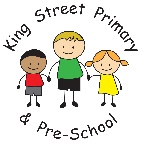 TimeTimeEventMonday 8th January 2018Monday 8th January 20187.45Schools Re-OpensWednesday 10th January Wednesday 10th January 12.30 - 2.30Year 1 Multiskills TournamentTuesday 23rd January Tuesday 23rd January 12.30 - 3.00Year 5 & 6 Basketball TournamentThursday 25th JanuaryThursday 25th January4:30pmYear 6 Ski information event Friday 2nd FebruaryFriday 2nd February1.00 – 2.30KS2 Swimming GalaWednesday 7th February Wednesday 7th February 5:00 pm Year 6 SATs information eventThursday 8th February Thursday 8th February 3:15pmYear 1 Phonics information eventFriday 9th FebruaryFriday 9th February5.45School Closes for Half Term HolidayHALF TERM HOLIDAYHALF TERM HOLIDAYHALF TERM HOLIDAYHALF TERM HOLIDAYMonday 19th FebruaryMonday 19th February7.45School Re-OpensTuesday 20th FebruaryTuesday 20th February12.30 - 2.30Year 3 Sports Skills TournamentWednesday 21st FebruaryWednesday 21st February12.30 - 2.30Year 4 Sports Skills TournamentThursday 1st MarchThursday 1st MarchALL DAYWorld Book DaySat 3rd  -   Friday 9th MarchSat 3rd  -   Friday 9th MarchWhole week Y6 France tripFriday 9th MarchFriday 9th March11.30Mothers’ Day Afternoon TeaMonday 12th – Wed 14th MarchMonday 12th – Wed 14th March3.00 – 6.00Parents’ EveningFriday 23rd MarchFriday 23rd MarchALL DAYRed Nose DayThursday 29th MarchThursday 29th March11.005.45Easter Service at St. Andrew’sSchool Closes for Easter HolidaysEASTER HOLIDAYSEASTER HOLIDAYSEASTER HOLIDAYSEASTER HOLIDAYSMonday 16th AprilMonday 16th April7.45School Re-OpensMonday 7th MayMonday 7th MayALL DAYMay Day Bank Holiday – School ClosedMonday 14th – Thursday 17th MayMonday 14th – Thursday 17th MayKey Stage 2 SATs WeekFriday 25th MayFriday 25th May5.45School Closes for Half Term HolidayHALF TERM HOLIDAYHALF TERM HOLIDAYHALF TERM HOLIDAYHALF TERM HOLIDAYMonday 4th JuneMonday 4th JuneALL DAYCPD Day – School ClosedTuesday 5th JuneTuesday 5th June7.45Schools Re-OpensFriday 15th JuneFriday 15th June1.00Fathers’ Day EventWednesday 27th JuneWednesday 27th June1.00 – 3.00EYFS & KS1 Sports DayThursday 28th June 2017Thursday 28th June 20171.00 – 3.00KS2 Sports DayMonday 2nd – Wed 4th JulyMonday 2nd – Wed 4th July3.00 – 6.00Parents Evening (Pre-School to Year 5)Tuesday 10th – Thursday 12th JulyTuesday 10th – Thursday 12th July3.00 – 6.00Parents Evening (Year 6)Wednesday 18th JulyWednesday 18th July1.45Year 6 Leavers’ AssemblyThursday 19th JulyThursday 19th July6.00Year 6 SleepoverFriday 20th JulyFriday 20th July5.45School Closes for Summer HolidaySUMMER HOLIDAYSSUMMER HOLIDAYSSUMMER HOLIDAYSSUMMER HOLIDAYSTuesday 4th SeptemberTuesday 4th September7.45School Re-Opens